Cesena, 3/3/2023Circolare n.103-22Agli studenti:Plesso ITT Pascal1C: Angeli, Bertaccini,  Gasperini, Lugaresi, Paladini, Pedrini, Petrella1 I: Boschi, Minotti, Raffoni, Zavaglia2A:  Berlati, Faedi2B: Bacchi, BerniniCarri, Della Vittoria, Valzania2E: Bala, Severi2G: Piacentino, Ricci, Rinaldi, Etan3C: Forti, Rossi, Legni, Girelli, Galli, Gattei, Migliozzi, Hysa, Iudica, Valdinoci3 F: Santi 4E: Fabbri, Placuzzi4H: Foschi, Zeia, Liu, Guidi, VallettaPlesso Comandini3M ( moda): Arpino, Giuliano, Ivanova, Okpamen, Mazza, Musaku, Pieri, ZoffoliAi docenti delle classi coinvolteOggetto: Progetto “Apprendisti Ciceroni” in collaborazione con la delegazione FAI (Fondo Ambiente Italiano) di Cesena, capo delegazione Dott.ssa Alessia Zampini.Si comunicano a tutti i partecipanti al progetto le date relative alle varie attività legate alle giornate FAI d’autunno:INCONTRI: SOPRALLUOGO:Fondazione Neri (SS9, n.1626, Budrio di Longiano)LUNEDÌ 6/3/2023 dalle 14.00/18.00Gli allievi si recheranno presso la sede indica accompagnati dai docenti Venturi e Tonetti utilizzando l’autobus di linea n.95 con andata e ritorno dal punto bus della stazione di Cesena(Andata da Cesena ore 14.20; Ritorno con partenza da Budrio alle ore 17.30). da martedì 7 marzo a venerdì 24 marzo la prof.ssa Elisa Venturi e il prof. Tiberio Tonetti preleveranno durante la mattinata i ragazzi delle classi coinvolte a piccoli gruppi per la preparazione delle giornate FAI (prove o altre esigenze). Si chiede, pertanto, la massima collaborazione ai docenti curriculari perché i tempi sono stretti e i due docenti coinvolti utilizzeranno le loro ore libere.Gli allievi sono invitati ad avere sempre con se il copione e si cercherà di avvisare preventivamente i colleghi ma non sempre sarà possibile. Gli alunni, comunque, saranno prelevati personalmente dai proff. Venturi e Tonetti. Al di fuori di questa modalità nessun alunno è autorizzato a lasciare autonomamente la propria classe.PROVE GENERALI  presso la sede delle giornate FAI:GIOVEDÌ 23 marzo 8.00/ 14.00Gli allievi si recheranno presso la sede indica accompagnati dai docenti Venturi e Tonetti utilizzando l’autobus di linea n.95 con andata e ritorno dal punto bus della stazione di Cesena(Andata da Cesena ore 8.20; Ritorno con partenza da Budrio alle ore 13.32). GIORNATE FAI:I ragazzi dovranno raggiungere in autonomia da sede.SABATO 25/3/20239.00/ 18.30DOMENICA 26/3/20239.00/ 18.30Si ringraziano in anticipo i colleghi per la disponibilità. Si pregano, ove possibile, i docenti curriculari di non fissare verifiche nelle giornate dal 23 al 25 marzo.Si richiede, inoltre, alla vicepresidenza di non impegnarei docenti coordinatori del progetto in sostituzioni per le due settimane in oggetto.Ringraziamo tutti per la collaborazione e vi aspettiamo numerosi alle giornate FAI di primavera!Per ogni informazione si prega di rivolgersi ai coordinati, anche tramite le e-mail istituzionali, proff. Elisa Venturi e  Tiberio Tonetti.La referente del ProgettoProf.ssaElisa VenturiIl DSProf. Francesco Postiglione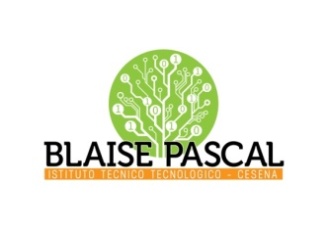 ISTITUTO Superiore 
Pascal/ComandiniP.le Macrelli, 100 
47521 Cesena 
Tel. +39 054722792 
Cod.fisc. 90076540401 - Cod.Mecc. FOIS01100L
FOIS01100L@istruzione.it
FOIS01100L@pec.istruzione.it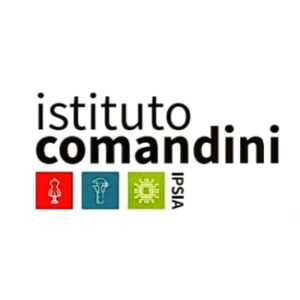 